На сайте ПФР появился новый электронный сервис, с помощью которого можно дистанционно подать заявление о добровольной уплате страховых взносов

В Личном кабинете гражданина в разделе «Индивидуальный лицевой счет» появился новый сервис «Подать заявление о добровольном вступлении в правоотношения по ОПС», позволяющий подать заявление о добровольном вступлении в правоотношения по обязательному пенсионному страхованию дистанционно.
Напомним, что самостоятельно уплачивать страховые взносы в рамках обязательного пенсионного страхования могут:
физические лица, применяющие специальный налоговый режим «Налог на профессиональный доход», постоянно или временно проживающие на территории России;
физические лица в целях уплаты страховых взносов за себя, постоянно или временно проживающие на территории России, на которых не распространяется обязательное пенсионное страхование;
индивидуальные предприниматели, адвокаты, нотариусы, арбитражные управляющие и иные лица, занимающиеся частной практикой, осуществляющие в качестве страхователей уплату страховых взносов в фиксированном размере, – в целях уплаты страховых взносов сверх фиксированного размера;
физические лица в целях уплаты страховых взносов за другое лицо, за которое не осуществляется уплата страховых взносов в ПФР;
граждане РФ, работающие за пределами территории РФ.
Ознакомиться с более подробной информацией можно на сайте ПФР в разделе «Добровольное вступление в правоотношения по обязательному пенсионному страхованию».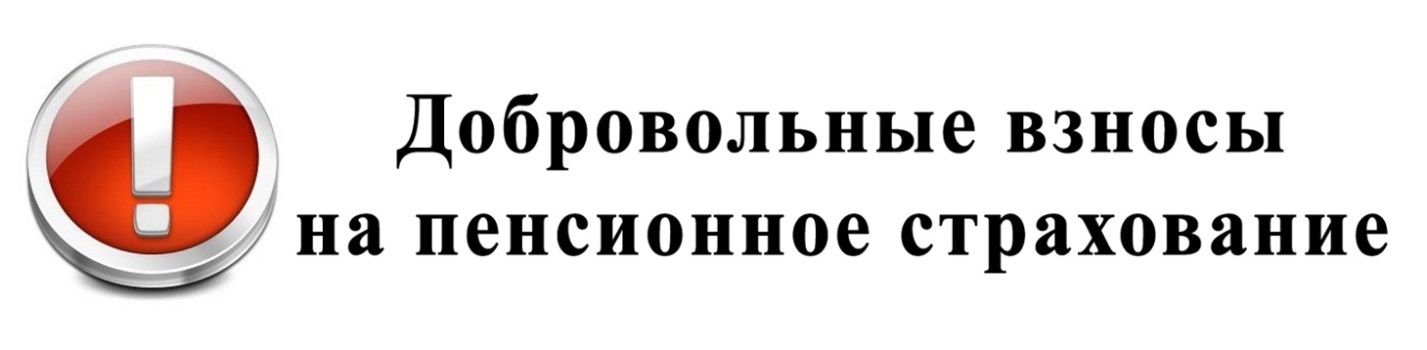 